В соответствии с Федеральным законом от 06.10.2003 № 131-ФЗ «Об общих принципах организации местного самоуправления в РФ», Налоговым кодексом Российской Федерации, на основании Устава муниципального образования Горбунковское сельское поселение, Совет депутатов муниципального образования Горбунковское сельское поселениеРЕШИЛ:1. Внести в решение Совета депутатов муниципального образования Горбунковское сельское поселение от 25.11.2014 № 46 «Об установлении земельного налога на территории МО Горбунковское сельское поселение» изменение, дополнив пункт 7 подпунктом 4 следующего содержания:«4) организации, включенные в сводный реестр организаций оборонно-промышленного комплекса.».	2. Настоящее решение подлежит официальному опубликованию (обнародованию) и размещению на официальном сайте МО Горбунковское сельское поселение по электронному адресу: www.gorbunki-lmr.ru.	3. Настоящее решение вступает в законную силу с 1 января 2024 года. Глава муниципального образования Горбунковское сельское поселение                                                                          Ю.А. Нецветаев 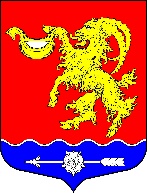 СОВЕТ ДЕПУТАТОВ МУНИЦИПАЛЬНОГО ОБРАЗОВАНИЯГОРБУНКОВСКОЕ СЕЛЬСКОЕ ПОСЕЛЕНИЕ МУНИЦИПАЛЬНОГО ОБРАЗОВАНИЯ ЛОМОНОСОВСКОГО МУНИЦИПАЛЬНОГО РАЙОНА ЛЕНИНГРАДСКОЙ ОБЛАСТИ РЕШЕНИЕот 01 июня 2023 года                           					                               № 15О внесении дополнения в решение совета депутатов МО Горбунковское сельское поселение от 25.11.2014 №46 «Об установлении земельного налога на территории МО Горбунковское сельское поселение»